ОФИЦИАЛЬНЫЙ ВЕСТНИК                            10 марта 2015 г.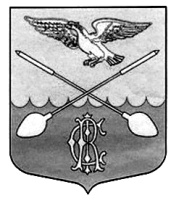 Дружногорского городского поселения                                                     № 5_________________Информационный бюллетень________________________________________Тираж:  10 экземпляров.  Распространяется бесплатно.Учредитель: Совет депутатов Дружногорского городского поселения; Главный редактор: Володкович В.В.Адрес редакции и издателя: 188377, Ленинградская обл., Гатчинский р-он, г.п. Дружная Горка, ул. Садовая, д.4РОССИЙСКАЯ ФЕДЕРАЦИЯ АДМИНИСТРАЦИЯ МУНИЦИПАЛЬНОГО ОБРАЗОВАНИЯДРУЖНОГОРСКОЕ ГОРОДСКОЕ ПОСЕЛЕНИЕ ГАТЧИНСКОГО МУНИЦИПАЛЬНОГО РАЙОНАЛЕНИНГРАДСКОЙ ОБЛАСТИПОСТАНОВЛЕНИЕот 06 марта 2015 года2015 года                                                                                                                                                                      №  51 Об утверждении Положения оборганизации и осуществлении мероприятий по увековечению  памяти погибших при защитеОтечества на территории муниципального образованияДружногорское городское поселениеГатчинского муниципальногорайона Ленинградской области.	В соответствии с Федеральным законом от 14 января 1993 года № 4292-1 «Об увековечении памяти погибших при защите Отечества», Уставом муниципального образования  Дружногорское городское поселение,ПОСТАНОВЛЯЮ:1.Утвердить Положение об организации и осуществлении  мероприятий по увековечению  памяти погибших при защите Отечества на территории муниципального образования Дружногорского городского поселения Гатчинского муниципального района Ленинградской области.2.Опубликовать настоящее постановление в газете Официальный вестник Дружногорского городского поселения.на официальном сайте муниципального образования Дружногорское городское поселение в сети Интернет.3. Постановление  вступает в силу с момента официального опубликования.Глава администрации       Дружногорского городского поселения:                                                                                                                             В.В. Володкович                                                                                                                                                                                          Утверждено постановлением администрациимуниципального образования Дружногорскоегородское_поселение Гатчинского муниципального районаЛенинградской областиот  06 марта 2015 года № 51ПОЛОЖЕНИЕоб организации и осуществлении мероприятий по увековечению памяти погибших при защите Отечества на территории муниципального образования «Дружногорское городское поселение Гатчинского муниципального района Ленинградской области»1.Общие положения.Настоящее Положение разработано в соответствии с Федеральным законом от 14 января 1993 года № 4292-1 «Об увековечении памяти погибших при защите Отечества» и определяет порядок организации и осуществления мероприятий по увековечению памяти погибших при защите Отечества на территории муниципального образования Дружногорское городское поселение Гатчинского муниципального района Ленинградской области.2.Полномочия администрации муниципального образования Дружногорское городское поселение Гатчинского муниципального района Ленинградской области (далее Администрация) по увековечению памяти погибших при защите Отечества.Администрация:организует и проводит работу по захоронению погибших при защите Отечества;осуществляет мероприятия по содержанию в порядке и благоустройству воинских захоронений, мемориальных сооружений и объектов, увековечивающих память погибших при защите Отечества, а также работы по реализации межправительственных соглашений по уходу за захоронениями иностранных военнослужащих;3. Захоронения погибших при защите Отечества.Захоронения погибших при защите Отечества с находящимися на них надгробиями, памятниками, стелами, обелисками, элементами ограждения и другими мемориальными сооружениями и объектами  являются воинскими захоронениями. К ним относятся: военные мемориальные кладбища, отдельные воинские участки на общих кладбищах, братские и индивидуальные могилы на общих кладбищах и вне кладбищ, колумбарии и урны с прахом погибших.Захоронение (перезахоронение) погибших при защите Отечества осуществляется с отданием воинских почестей. При этом не запрещается проведение религиозных обрядов. Ответственность за содержание мест захоронения, оборудование и оформление могил и кладбищ погибших при защите Отечества  возлагается на администрацию муниципального образования Дружногорское городское поселение Гатчинского муниципального района Ленинградской области.Захоронение непогребенных останков погибших, обнаруженных в ходе поисковой работы на территории поселения, организует и проводит администрация.При обнаружении останков военнослужащих армий других государств захоронение производится с информированием, а в необходимых случаях и с участием представителей соответствующих организаций этих государств.Перезахоронение останков погибших проводится по решению администрации с обязательным уведомлением с обязательным уведомлением родственников погибших, розыск которых осуществляют органы военного управления.4.Учет, содержание и благоустройство воинских захоронений.Воинские захоронения подлежат учету. Учет воинских захоронений ведется администрацией. На каждое воинское захоронение устанавливается мемориальный знак и составляется паспорт.Ответственность за содержание воинских захоронений  возлагается на администрацию.5.Обеспечение сохранности воинских захоронений.В целях обеспечения сохранности воинских захоронений в местах, где они расположены, устанавливаются охранные зоны. Выявленные воинские захоронения до решения вопроса о принятии их на государственный учет подлежат охране в соответствии Федеральным законом от 14 января 1993 года № 4292-1 «Об увековечении памяти погибших при защите Отечества».Проекты планировки, застройки и реконструкции населенных пунктов муниципального образования Дружногорское городское поселение, Строительных объектов разрабатываются с учетом необходимости обеспечения сохранности воинских захоронений.	Строительные земляные, дорожные и другие работы, в результате которых могут быть повреждены воинские захоронения, проводятся только после согласования с администрацией.	Предприятия, организации, учреждения, граждане несут ответственность за сохранность воинских захоронений, находящихся на земле, предоставленной им в пользование. В случае обнаружения захоронений на предоставленных им землях они обязаны сообщить об этом в администрацию.	Сохранность воинских захоронений обеспечивается администрацией.	Пришедшие в негодность воинские захоронения, мемориальные сооружения и объекты, увековечивающие память погибших, подлежат восстановлению.	Предприятия, учреждения, организации или граждане, виновные в повреждении воинских захоронений, обязаны их восстановить.	6.Финансовое и материально-техническое обеспечение мероприятий по увековечению памяти погибших при защите Отечества.	Расходы на проведение мероприятий, связанных с увековечением памяти погибших при защите Отечества, осуществляются за счет средств местного бюджета в соответствии с компетенцией администрации, а также добровольных взносов и пожертвований юридических и физических лиц.